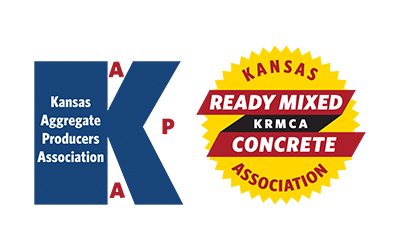 KAPA Research & Specifications (R&S)KRMCA Technical and Quality Control (TQC) Quarterly Committee MeetingThursday – February 2, 2023 - 1:30 PMAGENDAIntroductionsAntitrust Statement / Approval of November 3, 2022 R&S/TQC MinutesUpdate from KDOT on efforts to structure an agency based concrete testing oversight program (similar to CTAC).Developing formal protocols for addressing low strength test results. KDOT questionnaire distributed to KRMCA membership.2023 blind sampling and how to achieve desired outcomes using AWP.Options for current and anticipated issues with fly ash availability in 2023.Discussion on the need to update/adjust the KDOT Quarry Road Reimbursement Policy (attached).KDOT policy on existing concrete mix designs converting to Type IL cement. Confusion/misunderstanding about requirements (testing, resubmittals, etc.) amongst the different districts when switching to IL cement. Report from KDOT on their internal testing of IL cement.Discussion of KDOT process for approving aggregate material produced from road cuts on projects and variances from approval requirements for standard quarrying operations.